附件一： “赤子心·运河情---我们这十年” 主题读书笔记评选活动方案一、活动内容围绕党的十八大以来取得的原创性思想、变革性实践、突破性进展和标志性成果，以及党的十八大以来江苏与扬州地区在社会、经济、文化、教育等方面取得的突出成就，通过阅读相关主题的图书并以心得式读书笔记形式，突出爱国爱党爱社会主义和“好地方”越来越好的主题引领。二、活动要求1. 读者可根据指定书目，或自行选择契合主题的图书进行阅读。2. 读书笔记格式上应包括书名、作者、出版社信息，以及对书本内容的精炼概括和心得，并以心得感悟为主。所有内容应在读书笔记本上清楚标注，或有明显分界。篇幅不少于2页。3. 读书笔记应思想健康、积极向上，要求为手稿、原创，打印或电脑绘制无效。鼓励形式创新，装饰表现形式不限（手绘、贴纸等）。4.纸张格式统一为A4方格活页纸。参赛者可到图书馆306室领取，亦可自行准备。三、评选与奖励1. 读书笔记的评选采取打分制，满分100分，按得分高低评出奖项，评分标准如下：（1）能准确、清晰、简洁、概括地介绍所读书的内容。（35分）（2）能具体详细地介绍自己对所阅读书籍的理解。（40分）（3）排版合理美观，文字晓畅，书写工整。（25分）2.本次活动设一等奖3名、二等奖7名、三等奖11名，指导老师奖若干名。所有获奖作品均颁发荣誉证书和奖品。3. 所有参赛作品将在图书馆微信公众号进行投票，得票最高的作者将获得“最佳人气奖”， 部分优秀作品还将进行公开展示。四、截稿时间2022年5月10日。五、参赛稿件寄送地址纸质稿送至：图书馆306室                电子扫描稿发送至： 1548818667@qq.com咨询电话：15050780006 陈老师            咨询QQ：1548818667 “赤子心·运河情---我们这十年” 主题读书笔记评选活动参赛表填表说明： 1．请写明学院和班级，填写详细有效的联系方式，参赛者须下载并填写该表格，与参赛电子扫描稿一起发送至指定邮箱。2．每位参赛者作品不超过两份（含两份）。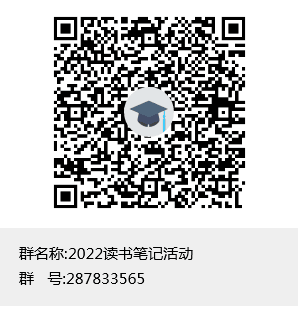 （报名师生请加入2022读书笔记活动QQ群，以便于咨询和联系）作品编号（由活动主办方填写）作品编号（由活动主办方填写）作品编号（由活动主办方填写）作者姓名作者姓名性别所在学院所在学院班级E-mailE-mailQQ号手机号码手机号码学号作品名称作品名称作品名称作品名称指导老师12